UNIVERSITAS YUDHARTA PASURUAN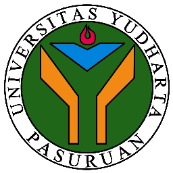 FAKULTAS TEKNIK		REKAP NILAISEMESTER GENAP - TAHUN AKADEMIK 2022/2023PROGRAM STUDI TEKNIK INFORMATIKA (C)Nama Dosen:  CAHYA BAGUS SANJAYA, S.Kom., M.KomSKS: 4Matakuliah: Pemrograman Web LanjutSemester: 4 - CNo.NamaNIMNilai AkhirKehadiran1.NUR KHABIB FAHRUR ROZI201969040037D162.MUHAMMAD ZIDAN SYAKIRI202169040020A-163.OVAN PHILIPI NANLOHY202169040052B164.DONI FUAD202169040053B165.HAMZAH ALFARIZI202169040054A-166.AHMAT SUYUTI202169040066A167.MUCHAMAD IZZUL KHAQ202169040068B-168.AYU KHIKMAH LAILATUL MAGHFIROH202169040070B169.YUDHA WAHYU SAPUTRA202169040072B1610.ALFIAN NUR AMIRULLAH202169040083B1611.RESTU ANGGA DWI NURDIANSYAH202169040087B-1612.ABDUL JALIL202169040089D1613.AQILLA BAYU FATAHILLA202169040092B+1614.ALIF FAJAR NUR RAMADHANI202169040094A1615.MUHAMMAD ARIF RAMADAN202169040095B1616.MUHAMMAD ILMAN MAHMUDI202169040097B1617.IZZAH AFKARINAH202169040098B1618.PIPIT AYU MANDASARI202169040100A16Jumlah MahasiswaJumlah MahasiswaJumlah MahasiswaParaf dosen pengampuParaf dosen pengampuParaf dosen pengampuPasuruan, ____________________Dosen Pengampu,(……………………………………………..)